ZAŁĄCZNIK do Zarządzenia nr 15/2021 DYREKTORA ZESPOŁU SZKÓŁ IM. ARMII KRAJOWEJ OBWODU „GŁUSZEC” – GRÓJEC W GRÓJCU Z DNIA 31 sierpnia 2020 r.w sprawie: działania strony internetowej szkoły Zespolu Szkół im. Armii Krajowej Obwodu „Głuszec” – Grójec w Grójcu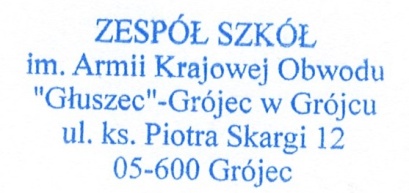 REGULAMIN DZIAŁANIA STRONY INTERNETOWEJ SZKOŁYZespołu Szkół im. Armii Krajowej Obwodu „Głuszec” – Grójecul. Piotra Skargi 12, 05-600 Grójec§1 Postanowienia ogólne1.	Podmiotem oferującym treści na Stronie jest: Zespół Szkół im. Armii Krajowej Obwodu „Głuszec” – Grójec, ul. Piotra Skargi 12, 05-600 Grójec zwany dalej Szkołą.Niniejszy regulamin określa zasady prowadzenia serwisu internetowego oraz zasady korzystania przez Użytkowników z informacji ze Strony Internetowej Szkoły zwanej dalej w skrócie Stroną.Każda osoba zwana dalej Użytkownikiem korzystając z treści dostępnych na Stronie wyraża zgodę na postanowienia niniejszego regulaminu.Użytkownicy Strony są zobowiązani do przestrzegania prawa obowiązującego na terytorium RP, prawa obowiązującego w Zespole Szkół im. Armii krajowej Obwodu „Głuszec” – GrójecDo publikacji na stronie internetowej przyjmuje się materiały i informacje, wynikające ze statutowej działalności szkoły.W celu zapewnienia odpowiedniej jakości materiałów publikowanych na Stronie, Dyrektor Szkoły powołuje Opiekuna Strony, który odpowiedzialny jest za weryfikacje merytoryczną udostępnianych zasobów i przekazywanie ich Administratorowi Strony lub Redaktorom Strony.Autorzy tekstów, zdjęć i innych materiałów przekazują je Opiekunowi Strony do weryfikacji.Zasady przekazywania materiałów na Stronę opisane są w załączniku Nr 1 do niniejszego regulaminu.Opiekun ma prawo do odesłania autorowi tekstu, zdjęć lub innych materiałów, jeżeli zawierają one błędy z nakazem ich poprawienia lub całkowicie może odmówić ich  publikacji jeśli są niezgodne z zapisami niniejszego regulaminu.Dyrektor Szkoły powołuje Administratora Strony, którego zadaniem jest:dbanie o prawidłowe działanie serwisu internetowego w ramach możliwości technicznychorganizacja techniczna strony (szablon graficzny strony, tworzenie struktury strony, usuwanie nieaktualnych informacji, itp.) zgodnie z zaleceniami Opiekuna Strony lub Dyrektora Szkołyewentualne umieszczanie tekstu, zdjęć i innych materiałów przekazanych przez Opiekuna Strony lub Dyrektora Szkoły jeśli nie ma powołanych Redaktorów Strony.Dyrektor Szkoły może powołać Redaktorów Strony, zadaniem których jest wyłącznie publikowanie treści, zdjęć i materiałów przekazanych przez Opiekuna Strony lub Dyrektora Szkoły.Nasza strona internetowa może wykorzystywać ciasteczka, które służą identyfikacji przeglądarek podczas korzystania z naszej strony, abyśmy wiedzieli jaką stronę wyświetlić Użytkownikowi. Ciasteczka nie zawierają żadnych danych osobowych.Strona http://zspgrojec.eu pełni rolę wizytówki Szkoły w Internecie oraz nośnika informacji o organizacji pracy szkoły i bieżących wydarzeniach z życia Szkoły.Korzystanie ze stron internetowych wchodzących w skład domeny zspgrojec.eu oraz subdomen *.zspgrojec.eu oznacza akceptację zasad zawartych w przedstawionym Regulaminie.W razie stwierdzenia zaistnienia na Stronie treści lub wypowiedzi o charakterze niezgodnym z regulaminem Strony, użytkownicy powinni powiadomić Administratora Strony tym fakcie przesyłając właściwą informację na adres mailowy Administratora Strony.§2 Korzystanie z treści strony1.	Zarówno układy treści zawarte na stronie internetowej szkoły, jak i poszczególne ich części, takie jak teksty, zdjęcia, grafika i inne, korzystają na ogólnych zasadach z ochrony udzielanej przez przepisy Ustawy o prawie autorskim i prawach pokrewnych z dnia 4 lutego 1994r. (Dz.U. z 1994 r. nr 24, poz. 83 z późn. zmianami).Dane osobowe są gromadzone i przetwarzane zgodnie z ustawą z dnia 10 maja 2018 r. o ochronie danych osobowych (Dz.U. 2018 poz. 1000 wyłącznie dla potrzeb Zespołu Szkół w Grójcu.Korzystanie z treści udostępnianych na stronie internetowej jest bezpłatne.Każdy Użytkownik zobowiązuje się do nie podejmowania działań mających na celu zakłócenie poprawnej pracy Strony, uzyskanie nie przysługujących mu praw dostępu.Użytkownik Strony zobowiązuje się do korzystania z treści udostępnianych na Stronie zgodnie z prawem obowiązującym na terenie Rzeczpospolitej Polskiej oraz niniejszym regulaminem.§3 Tworzenie kont i korzystanie z nich na StronieKonta na Stronie zakładane są wyłącznie osobom wskazanym przez Dyrektora Szkoły za upoważnieniem.Konta użytkowników odpowiednie do roli jaka pełnią na Stronie tworzone są przez Administratora StronyHasło dostępu do Strony właściwe dla roli danej osoby znane jest wyłącznie jej samej i ona odpowiada za jego ochronę oraz zmianę w razie potrzeby.§4 Wyłączenie odpowiedzialnościSzkoła dokłada wszelkich starań w celu zapewnienia aktualności i odpowiedniej jakości materiałów i wiadomości prezentowanych na Stronie.Dane i informacje zawarte na Stronie są publikowane wyłącznie do celów informacyjnych.Szkoła nie ponosi odpowiedzialności za wykorzystanie informacji udostępnianych na Stronie przez jej Użytkowników.Szkoła dołoży wszelkich starań w celu zapewnienia poprawnego działania Stronyjednakże zastrzega, iż nie ponosi odpowiedzialności za szkody wynikające z wadliwego funkcjonowania Strony.Strona internetowa Szkoły zawiera łącza do innych stron internetowych. Łącza te zamieszczamy wyłącznie dla wygody i informacji Użytkowników. Witryny, do których prowadzą, mogą mieć własne regulaminy, z którymi zalecamy się zapoznać podczas ich odwiedzania. Nie ponosimy odpowiedzialności za treść takich witryn, produkty i usługi oferowane za ich pośrednictwem oraz inne ich wykorzystanie.§5 Postanowienia końcoweWszelkie uwagi i zgłoszenia dotyczące naruszeń niniejszego regulaminu należy przesyłać na adres mailowy Opiekuna Strony.Szkoła zastrzega sobie prawo do wprowadzania zmian w niniejszym regulaminie. Wszelkie zmiany stają się obowiązujące w momencie opublikowania ich na Stronie.Niniejszy Regulamin obowiązuje od dnia 31 sierpnia 2020r.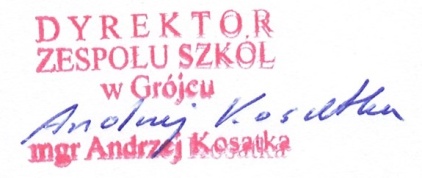 